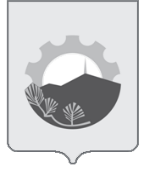 АДМИНИСТРАЦИЯ АРСЕНЬЕВСКОГО ГОРОДСКОГО ОКРУГА П О С Т А Н О В Л Е Н И ЕО внесении изменений в постановление администрации Арсеньевского городского округа от 07 декабря 2016 года № 985-па «Об осуществлении полномочий заказчика органами местного самоуправления и муниципальными учреждениями Арсеньевского городского округа»В соответствии с Федеральным законом от 06 октября 2003 года № 131-ФЗ 
«Об общих принципах организации местного самоуправления в Российской Федерации», статьей 26 Федерального Закона от 05 апреля 2013 года № 44-ФЗ
«О контрактной системе в сфере закупок товаров, работ, услуг для обеспечения государственных и муниципальных нужд», руководствуясь Уставом Арсеньевского городского округа, администрация Арсеньевского городского округаПОСТАНОВЛЯЕТ:	1. Внести в постановление администрации Арсеньевского городского округа от 07 декабря 2016 года № 985-па «Об осуществлении полномочий заказчика органами местного самоуправления и муниципальными учреждениями Арсеньевского городского округа» (далее – Постановление) следующие изменения:	1.1. Заменить в пункте 2 слова «Централизованная бухгалтерия учреждений образования» Арсеньевского городского округа» словами «Центр обеспечения деятельности учреждений образования» Арсеньевского городского округа».	1.2. Заменить в пункте 3 слова «Централизованная бухгалтерия спорта при управлении спорта и молодежной политики Администрации Арсеньевского городского округа» словами «Центр обеспечения деятельности учреждений спорта» Арсеньевского городского округа».	1.3. Заменить в пункте 4 слова «Централизованная бухгалтерия учреждений 


культуры» словами «Центр обеспечения деятельности учреждений культуры» Арсеньевского городского округа». 	2. Изложить Положение о порядке взаимодействия органа, уполномоченного на определение поставщиков (подрядчиков, исполнителей) для муниципальных бюджетных и казенных учреждений Арсеньевского городского округа, и муниципальных бюджетных и казенных учреждений Арсеньевского городского округа, утвержденное Постановлением, в прилагаемой редакции.	3. Организационному управлению администрации Арсеньевского городского округа (Абрамова) обеспечить размещение на официальном сайте администрации Арсеньевского городского округа настоящего постановления.Глава городского округа                                                                                     В.С. ПивеньПриложениек постановлению администрации      Арсеньевского городского округа   от  07 июля 2022 г.   №  392-паПоложение о порядке взаимодействия органа, уполномоченного наопределение поставщиков (подрядчиков, исполнителей) для муниципальных бюджетных и казенных учреждений Арсеньевского городского округаОбщие положения1.1. Положение о порядке взаимодействия органа, уполномоченного на определение поставщиков (подрядчиков, исполнителей) для муниципальных бюджетных и казенных учреждений Арсеньевского городского округа (далее - уполномоченный орган) (далее - Положение) разграничивает полномочия муниципальных бюджетных и казенных учреждений Арсеньевского городского округа (далее - заказчики) и уполномоченного органа, определяет правила подготовки заказчиками обращения об определении поставщика (подрядчика, исполнителя) и порядок его представления в уполномоченный орган.1.2. Под определением поставщика (подрядчика, исполнителя) в целях настоящего Положения понимается совокупность действий, которые осуществляются заказчиками и уполномоченным органом в порядке, установленном Федеральным законом от 05 апреля 2013 года № 44-ФЗ 
«О контрактной системе в сфере закупок товаров, работ, услуг для обеспечения государственных и муниципальных нужд» (далее – Закон), начиная с размещения извещения об осуществлении закупки товара, работы, услуги для обеспечения муниципальных нужд либо, в установленных Законом случаях, с направления приглашения принять участие в определении поставщика (подрядчика, исполнителя) и завершаются заключением контракта. 1.3. Уполномоченный орган осуществляет полномочия на определение поставщиков (подрядчиков, исполнителей) для заказчиков, установленные разделом 2 настоящего Положения. Полномочия на обоснование закупок, определение условий контракта, в том числе на определение начальной (максимальной) цены контракта, и подписание контракта на уполномоченный орган не возложены.  Контракты подписываются заказчиками, для которых были определены поставщики (подрядчики, исполнители).2. Полномочия уполномоченного органа и заказчиков приопределении поставщиков (подрядчиков, исполнителей)2.1. Уполномоченный орган при определении поставщиков (подрядчиков, исполнителей) осуществляет следующие полномочия:2.1.1. Подготовка и размещение в единой информационной системе в сфере закупок (далее – ЕИС) извещений об осуществлении закупки, протоколов, изменений (по решению заказчика или уполномоченного органа) в извещения об осуществлении закупок, извещений об отмене определения поставщика (подрядчика, исполнителя);2.1.2. подготовка и направление приглашений принять участие в определении поставщиков (подрядчиков, исполнителей) закрытыми способами;2.1.3. участие в рассмотрении дел об обжаловании действий (бездействия) уполномоченного органа;2.1.4. принятие решения о создании комиссии по осуществлению закупок, определение ее состава и порядка работы, принятие решения о замене члена комиссии по осуществлению закупок;2.1.5. осуществление организационно-технического и материального обеспечения деятельности комиссий по осуществлению закупок;2.1.6. направление в форме электронного документа разъяснения извещения о закупке;2.1.7. обеспечение хранения в сроки, установленные законодательством, документов о закупках;2.1.8. размещение протокола подведения итогов электронной закупочной процедуры на торговой площадке с интеграцией в ЕИС;2.2. Заказчик при определении поставщиков (подрядчиков, исполнителей) осуществляет следующие полномочия:2.2.1. Определение и обоснование начальной (максимальной) цены контракта, в том числе НМЦК каждой позиции заявки заказчика, если в заявки заказчика в составе одного лота включены несколько товаров (работ, услуг);2.2.2. определение предмета и существенных условий контракта, подготовка описания объекта закупки в извещении о закупке;2.2.3. утверждение проекта контракта;2.2.4. установление единых требований к участникам закупки в соответствии со статьей 31 Закона;2.2.5. установление учреждениям и предприятиям уголовно-исполнительной системы, организациям инвалидов преимущества в отношении предлагаемой ими цены контракта;2.2.6. установление преимущества участникам закупок, которыми могут быть только субъекты малого предпринимательства, социально ориентированные некоммерческие организации в соответствии с частью 3 статьи 30 Закона, а так же установление требования к поставщику (подрядчику, исполнителю), не являющемуся субъектом малого предпринимательства или социально ориентированной некоммерческой организацией о привлечении к исполнению контракта субподрядчиков, соисполнителей из числа субъектов малого предпринимательства, социально ориентированных некоммерческих организаций;2.2.7. согласование применения закрытых способов определения поставщиков (подрядчиков, исполнителей);2.2.8. принятие решения о способе определения поставщиков (подрядчиков, исполнителей);2.2.9. принятие решения о внесении изменений в извещение об осуществлении закупки или об отмене определения поставщика (подрядчика, исполнителя);  2.2.10. составление и направление в уполномоченный орган заявки на определение поставщиков (подрядчиков, исполнителей), заявки о внесении изменений в извещение об определении поставщиков (подрядчиков, исполнителей) или об отмене определения поставщика (подрядчика, исполнителя);2.2.11. направление проекта контракта участнику закупки;  2.2.12. подписание контракта;2.2.13. приемка товаров, работ, услуг и подписание документов о приемке;2.2.14. организация проведения экспертизы поставленного товара, выполненной работы, оказанной услуги;2.2.15. организация включения в реестр недобросовестных поставщиков (подрядчиков, исполнителей) информации об участниках закупок, которые подлежат включению в указанный реестр в соответствии с законодательством.3. Правила подготовки заказчиками заявки на закупку обопределении поставщика (подрядчика, исполнителя) и порядок его представления в уполномоченный орган3.1. Заказчик направляет в уполномоченный орган заявку на закупку через систему «WEB-торги-КС», подписанную уполномоченным должностным лицом заказчика, не менее чем за 5 (пять) рабочих дней до размещения уполномоченным органом извещения об осуществлении закупки в единой информационной системе.3.2. Заявка на закупку должна содержать:3.2.1. наименование, место нахождения, почтовый адрес, адрес электронной почты, номер контактного телефона, ответственное должностное лицо заказчика;3.2.2. изложение условий контракта, содержащее наименование и описание объекта закупки с учетом требований и указанием ОКПД2, информацию о количестве и месте доставки товара, являющегося предметом контракта, месте выполнения работы или оказания услуги, являющихся предметом контракта, а также сроки поставки товара, выполнения работы, оказания услуги, начальную (максимальную) цену контракта, источник финансирования. В случае, если при заключении контракта объем поставляемого товара, выполнения работ, оказания услуг невозможно определить, в обращении заказчик указывает цену единицы товара, работы или услуги. 3.2.3. порядок приёмки поставленных товаров, выполненных работ, оказанных услуг;3.2.4. форму, сроки и порядок оплаты поставленного товара, выполненных работ, оказанных услуг (авансирование, процент авансирования, условия и срок окончательного расчета);3.2.5. информацию о валюте, используемой для формирования цены контракта и расчетов с поставщиком (подрядчиком, исполнителем);3.2.6. порядок применения официального курса иностранной валюты к рублю Российской Федерации, установленного Центральным банком Российской Федерации и используемого при оплате контракта;3.2.7. используемый способ определения поставщика (подрядчика, исполнителя) с указанием торговой площадки, на которой будет осуществляться закупка;3.2.8. размер обеспечения исполнения контракта, порядок предоставления такого обеспечения, требования к такому обеспечению, платежные реквизиты для обеспечения исполнения контракта, информацию о порядке и сроках возврата заказчиком исполнителю денежных средств, внесенных в качестве обеспечения исполнения контракта, а также информация о банковском и (или) казначейском сопровождении контракта.3.2.9. предъявляемые к участникам закупки требования и исчерпывающий перечень документов, которые должны быть представлены участниками закупки;3.2.10. преимущества, предоставляемые заказчиком учреждениям и предприятиям уголовно-исполнительной системы, организациям инвалидов, субъектам малого предпринимательства, социально ориентированным некоммерческим организациям в закупках;3.2.11. условия, запреты, ограничения допуска товаров, происходящих из иностранного государства или группы иностранных государств, работ, услуг, соответственно выполняемых, оказываемых иностранными лицами;3.2.12 информацию о возможности заказчика изменить условия контракта в соответствии с положениями Закона;3.2.13. критерии оценки заявок на участие в открытом конкурсе, величины значимости этих критериев;3.2.14. информацию о контрактной службе, контрактном управляющем, ответственных за заключение контракта, о лице ответственном за взаимодействие с уполномоченным органом; 3.2.15. информацию о возможности одностороннего отказа от исполнения контракта и о возможности изменить условия контракта в соответствии с положениями Закона.3.2.16. требования к гарантийному сроку товара, работы, услуги и (или) объему предоставления гарантий их качества, к гарантийному обслуживанию товара, к расходам на эксплуатацию товара, к обязательности осуществления монтажа и наладки товара, к обучению лиц, осуществляющих использование и обслуживание товара, требования к предоставлению гарантии производителя и (или) поставщика к сроку действия такой гарантии;3.2.17. размер обеспечения заявки на участие в электронной процедуре, порядок внесения денежных средств в качестве обеспечения заявки, платежные реквизиты для перечисления денежных средств при уклонении участника закупки от заключения контракта;3.3. К заявке на закупку должны быть приложены следующие документы:3.3.1. проект контракта;3.3.2. обоснование начальной (максимальной) цены контракта, содержащее использованные заказчиком источники информации о ценах товаров, работ, услуг, в том числе путем указания соответствующих сайтов в сети «Интернет» или иного указания;3.3.3. описание объекта закупки;3.3.4. требования к содержанию и составу заявки;3.3.5. инструкция по заполнению заявки.3.4. Поступившая в уполномоченный орган заявка на закупку подлежит согласованию уполномоченным органом не позднее двух рабочих дней после дня ее поступления. Заявка на закупку, содержащая вопросы, решение которых не входит в компетенцию уполномоченного органа, возвращается заказчику на доработку (комментарии к такой заявке прилагаются в системе «WEB-торги-КС».	3.5. В случае принятия заказчиком решения о внесении изменений в извещение об осуществлении закупки, об отмене процедуры определения поставщика (подрядчика, исполнителя), заказчик направляет в уполномоченный орган соответствующее обращение в электронном виде не позднее чем за 
2 рабочих дня до даты окончания срока подачи заявок в электронных закупках.3.6. Уполномоченный орган в день подписания протокола подведения итогов электронной процедуры направляет заказчику уведомление об итогах проведения процедуры определения поставщика (подрядчика, исполнителя) по электронной почте. 4. Ответственность уполномоченного органапри определении поставщиков (подрядчиков, исполнителей)4.1. В рамках реализации полномочий, указанных в разделе 
2 настоящего Положения, уполномоченный орган обязан соблюдать требования, установленные Законом, в том числе:4.1.1. не допускать разглашения сведений, ставших им известными в ходе проведения процедур определения поставщика (подрядчика, исполнителя), кроме случаев, прямо предусмотренных законодательством Российской Федерации;4.1.2. не проводить переговоров с участниками закупок до выявления победителя определения поставщика (подрядчика, исполнителя), кроме случаев, прямо предусмотренных законодательством Российской Федерации;4.2. За нарушения порядка осуществления закупок товаров, работ, услуг для обеспечения муниципальных нужд в рамках полномочий, указанных в разделе 2 настоящего Положения, уполномоченный орган и заказчик несут дисциплинарную, гражданско-правовую, административную, уголовную ответственность в соответствии с законодательством Российской Федерации.______________07 июля 2022 г.г.Арсеньев№392-па